107學年度校務發展計畫-幼保科資料【幼兒保育科】一、家政群教育目標(一)培養學生具備家政群共同核心能力，並為相關專業領域之學習或高一層級專業知能之進修奠定基礎。  (二)培養健全家政相關產業之基層從業人員，能擔任與家政領域相關之工作。二、科教育目標	本科依據職業學校教育目標、群教育目標、學校特色、產業與學生需求及群核心能力等條件，訂定明確之科教育目標如下:（一）培育幼保基層教保服務人才。（二）培育幼兒律動之專業人才。（三）培育幼兒活動設計人才。（四）培育幼教產業相關專長領域繼續進修與終身學習之人才。三、主要建設（一）硬體設備方面 1.教學設備更新與資源整合（1）將本校附設實習幼兒園教室空間納入幼保科師生共同使用（包含：綜合教室、圖書室、小劇場、活動教室），以達成資源共享、互惠互利的目的。（2）配合課程增添相關教學設備，便於老師指導與學生學習使用。（3）教學設施與設備能提供教師教學研究、課程研發之運用。（4）每年編列足夠的設備維修經費並汰舊換新相關教學設備。（5）利用學校既有電腦教室提供學生「電腦軟體應用丙級」檢定之準備。2.實習場所規劃佈置（1）規劃符合專業的器樂教室供學生使用，並申請經費補助逐步將電子琴汰舊換新為數位鋼琴，以提供學生更好的練習設備。（2）建構完整的實習幼兒園場域，例如開設小劇場供學生畢業成果展戲劇發表之用；開設圖書室與活動教室提供學生幼兒教保活動設計與幼兒文學使用。 (3) 建立幼兒園見習評鑑督導與檢討制度，讓學生獲得完整的見習經驗。（4）配合新課綱課程規劃，持續改善規劃良好的教學環境空間以及相關軟硬體設備，供學生進行實習課程使用，以提高學生學習品質與成效。（二）科務方面1.教師資源（1）鼓勵教師持續參與進修課程，以利教學品質之提升。（2）提供教師參加相關產業及教學研習活動，充分了解幼保實務狀況及幼兒教育未來發展趨勢。（3）為與產業接軌，教師持續參與公民營研習活動，以充實自身專業能力並提供給學生新的專業知識。（4）持續添購幼保專業叢書與蒐集幼保相關資料，除了充實與加強已建立完成之幼保科專業圖書櫃，並結合學校圖書館及附設幼兒園每年定期編列之經費資源，購買與幼兒教保相關之專業書籍，以利本科師生借閱使用。2.課程規劃（1）加強學生實習職業教育、學生人本教育及衛生安全教育，實際與理論互相配合應用。（2）啟發學生創造思考能力，靈活應用所學專業知識和技能。在處理問題時能具備溝通、互動和協調能力，並能提出分析問題、解決問題及找出方案之能力。（3）課程輔導升學與就業並重，期使學生能朝向自己適合的方向發展。 （4）輔導學生具有考取保母人員證照之基本能力，以期未來年齡符合時準備考照之用。（5）幼兒園實習時，將理論與實務並用，並讓學生獲得紮實且實際的教保實力與經驗。（6）配合政府政策將於108年實施新課綱，已逐步修訂完成符合新課綱精神之課程規劃。3.科課程地圖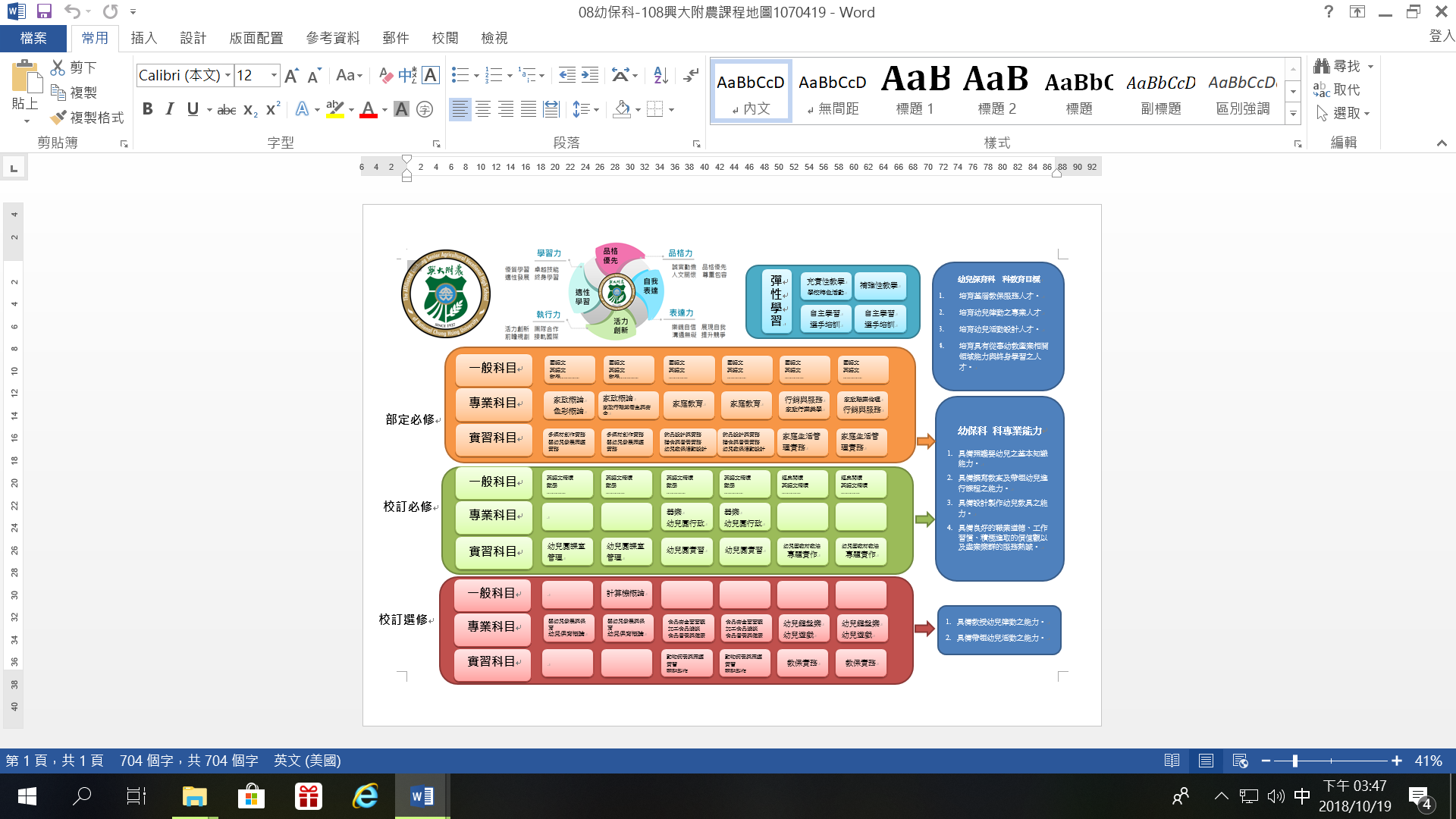 3.行政支援配合 (1) 持續定期辦理說故事比賽、教具製作比賽、科週會暨實習會議與研習活動、協助指導送舊迎新活動、幼兒戲劇公演場地預借、調課處理與場地布置等工作。 (2) 協助生命工作坊教師社群社團辦理活動之場地預備。 (3) 本科學生二年級到幼兒園見習時，科主任會配合幼兒園實習課程與全班學生一起討論見習相關問題，以作為下週見習同學之借鏡。幼兒園園長及老師們不遺餘力的指導，著實能裨益學生在幼教領域上教學與行政方面的學習。（4）與屏東科技大學、朝陽科技大學、弘光科技大學及中臺科技大學策略聯盟，並主動邀請安排各科技大學教師到校宣導演講、協助指導學生推甄面試技巧、專題製作、親師座談會等各項學生就學升學之事務，以提升本科學生對大學相關科系與未來出路的瞭解。（5）積極鼓勵學生參與科技大學相關科系所舉辦的體驗營，以及早確認自己未來升學的方向。（6）安排畢業學長姐返校與三年級學生分享如何安排讀書計畫，以及準備統測的經驗分享，幫助學生在升學準備上更有方向與目標。（7）請本科計算機概論老師輔導學生參加「電腦軟體應用丙級」檢定，以增加學生未來職場競爭力。（8）配合政府補助職場體驗計畫之實施，撰寫相關計畫之補助，以提供學生前往優良幼教機構參觀之機會。（9）配合政府補助實作能力提升計畫之實施，撰寫相關計畫補助學生在活動設計與教保實務的課程試教活動材料費，以提升學生未來積極投入幼教產業的動機。（10）配合教務處優質化計畫補助，撰寫計畫並辦理與說故事技巧相關之師生研習，以提升科內師生在幼保領域相關專業能力。（11）配合教務處優質化計畫補助，撰寫計畫並辦理與新課綱課程相關之教師研習，以增能科內教師因應新課綱的教學專業能力。（12）因應新課綱部定必修課程的實施，撰寫計畫並辦理教師公民營研習，以提供家政群相關科系教師增能，同時也提供科內教師研習公民營的機會。（13）鼓勵教師參加各項校內外研習活動，並適時分享經驗，以提升教師教學知能。（14）配合學校辦理國中生職涯體驗活動，讓國中生對幼兒保育科有更進一步的認識與了解，並增進其就讀本科之意願。（15）配合學校辦理國外參訪團體（例如：日本流山高校、興陽高校）到科進行體驗課程，以利宣揚幼保科課程特色與增進國際友好關係。（16）每週定期參與幼兒園教學行政會議，以協調學生到園見習實習與教學活動之進行。4.學生生涯發展(1)升學方面本科為家政群，升學主要管道為報考幼保類及生活應用類之科技大學，部份學生則跨考其他類組如衛護類、餐旅類、設計群，或參加大學學測，透過甄選錄取其他大學科系。此外，軍事院校亦為學生升學選項之ㄧ。升學方向：參加大學、教育大學、科技大學之幼兒教育學系，幼兒保育學系、護理系、藥學系、社會工作系、 物理治療系、老人照護與事業管理系、美容系、時尚設計與管理系、生死與心理諮商系等相關科系之申請入學、甄審、技優保送大學及四技二專的登記分發。(2)就業方面    本科學生畢業後如果不升學即可從事的工作：公私立幼兒園之助理教保服務人員、相關幼教機構之幼兒保育工作、圖書、教材創作與推廣工作、年滿二十歲可報考保母人員單一級檢定，合格後可從事保母相關工作。（3）技能檢定方面    保母人員證照的取得：法律規定年齡滿20 歲才可以參加保母人員證照的考試，但對於學生未來考證照的基本能力在本科三年的課程中均有安排與規劃，進入科技大學就能很快的獲取相關證照。     本科目前規劃在一年級計算機概論課程中，輔導學生考取「電腦軟體應用丙級」證照，以增加學生未來升學與就業之競爭力。5.本科發展特色（1）課程特色    配合108學年新課綱的實施，本科在部定實習科目開設生活應用技能領域的課程，包括多媒材創作實務、飾品設計與實務、嬰幼兒發展照護實務、膳食與營養實務、幼兒教保活動設計及家庭生活管理實務，並於校定課程依據本科特色、學生興趣、科內師資、校內資源與設備開設同科單班的選修課程，有幼兒戲劇、幼兒文學、幼兒鍵盤樂以及幼兒遊戲，其餘配合部定必修課程之延續性，以及學校特色所開設的校本位課程有器樂、幼兒園行政、幼兒園課室管理、幼兒園實習、幼兒園教材教法、嬰幼兒發展與保育、幼兒教保概論以及教保實務等課程，此外也陸續規劃彈性學習課程，讓本科學生可以更廣泛學習不同領域但有興趣的課程，以增加學生學習廣度。同時，本科也配合幼兒戲劇課程的進行，透過老師的指導，讓學生進行兒童劇的成果發表，每年發表一次，同時邀請鄰近幼兒園前往本校觀賞，以促進社區資源共享之美意，成為幼保科的特色之一。同時為了激發學生創意思考學習，提供學生更寬廣的學習舞台，每年輔導學生參加校內外創意教學比賽以及專題製作比賽，且屢有優異表現。    另外，也結合本校附設幼兒園之專業實習，使得幼兒保育科的課程更臻完善與齊全，並真正充分落實能力本位的教學目標，以達到認知、情意、技能三方同時學習的效果，同時符應校本位能力：學習力、執行力、表達力與品格力之培養與展現。（2）專業知識     A.幼兒發展與保育相關知識的培養。     B.培養學生課程活動設計的能力，並提升園務行政與課室管理的能力。      C.培養自然生態課程能力的養成。（3）技術能力     A.熟練教具製作與媒體設計及製作創造之能力。     B.練習教保活動設計與帶領的技巧。     C.培養為幼兒說故事的興趣與能力，提升幼教專業技能。     C.培養幼兒律動設計與帶領之專業能力。     D.樂器之基本能力培育及如何教學使用之技能。     E.落實從幼兒園「做中學」的基礎訓練，使學生具有教保服務人員的基礎能力。（4）人文素養     本科培養學生敏於觀察、思考的能力，加強生命教育，養成學生熱愛生命，重視美育的形成，以使學生具有藝術欣賞、審美及創作的能力，以落實本科核心價值。（5）職業道德校內見習實習的安排主旨在培育幼兒保育工作的興趣、愛心、耐心、尊重生命的情操，並觀察學習幼兒園教師們的職業倫理與帶班風格，進而培養學生積極樂觀、負責盡職的工作態度、以及敬業精神與愛惜公物的習慣，並達成對幼兒保育的專業與熱忱的培養。四、執行方式據學校經費及客觀環境因素，選定項目分近程、中程、長程目標完成之。（一）近程目標(107學年-108學年)：含已完成及持續進行之近程目標  1.配合108學年新課綱部訂課程規劃，汰舊換新增購縫紉機具、體能活動教具、膳食營養調製器具，以提供學生實習課程使用。  2. 持續充實已建立完成之幼保科專業圖書櫃，並提供幼保相關專業書單供圖書館、附設幼兒園採購，並提供本科師生借閱使用，以利教師教學與研究之用。  3. 添購裝設三間專業教室無線麥克風設備，方便教師進行電子化教學使用，以提升教學成效。  4.在與幼兒園共用的活動教室增設電子白板設備，充實師生電子化教學內容。  5.充實幼兒戲劇相關專業器材設備〈例如：側光燈、投射燈、錄音設備…等〉，使教學內容更加完整豐富。  6.更新專業教室內空調設備，使學生在專業教室學習可更專心有效率。  7.訂製專業教室器材櫃、收納與分類櫃，以利物品分門別類歸放，方便師生材料之取用。  8.購買嬰幼兒照護實務使用之相關教具〈例如：沐浴娃娃、哽塞娃娃、新版小安妮娃娃、乳牙模型…等〉。  9.淘汰不堪使用之電腦設備並添購新的電腦設備，以方便師生教學上之使用。  10.器樂教室電子琴大部分已汰舊換新為數位鋼琴，並裝設單槍投影、無線麥克風等多元媒體設備供學生使用，以符合專業的器樂教室設備需求。  12.積極訓練輔導技藝競賽與專題創意教學比賽獲得前三名之佳績，爭取技優保送國立科大的機會，激勵學生重視專業技能教育之成效，以利學生多元升學管道的選擇。  13.每年持續依課程需要辦理校外教學參觀、幼兒園見習實習，以增長學生實務經驗與孰悉幼教職場現況。  14.每年持續辦理幼保科戲劇公演以及畢業成果展，讓學生統整所學與發揮專長，並邀請鄰近幼兒園（愛林幼兒園、台中國小附幼、大智國小附幼、德育幼兒園、布拉格幼兒園…）、主動提出申請之幼兒園（種子幼兒園）或曾接受本科學生前往參觀的園所到校觀賞，以達到社區資源共享、互惠的目的，並擴展學生視野。  15.持續辦理均質化計畫以及國中職涯體驗計畫，將幼保科的特色介紹給國中端，以提升國中生就近入學的比例。  16.鼓勵學生積極參與校內外各項比賽，以豐富學習成長經驗。  17.持續鼓勵或帶領學生利用課餘時間參與社會服務與義工善行，以涵化幼保科學生關懷弱勢、利益社會的人格養成。  18.目前配合新課綱前導學校的課程規劃需求，所開設選修課程也隨著未來108學年部定必修課程確定後，另外開設延伸或具有校本位特色之選修課程如下:    (1)幼兒文學、幼兒戲劇:屬於同科單班2選1之課程，為發展科特色課程，幼兒文學除了讓學生透過課程認識繪本，更教導學生繪本製作，且鼓勵積極參與校外比賽，以延續課程的教學；而在幼兒戲劇部分，則讓學生體驗規劃籌製幼兒戲劇公演活動過程，以建立友善校園與回饋社區之善舉。    (2)幼兒鍵盤樂、幼兒遊戲：屬於同科單班2選1之課程，    (3)嬰幼兒發展與保育:培育幼教專業技能，以利活動之帶動與變化教學活動之用。    (4)幼兒教保概論:配合政府零拒絕的幼教政策，培育學生具備特殊教育專業知識以利班級經營。    (5)教保實務：由於目前開設選修課程的空間有限，但又欲善用學校豐富的資源與培育本科學生具備自然生態與環保之理念，因此，首先規畫利用幼兒教保活動設計課程並配合幼兒園主題，將自然生態與環保理念融入教學試教活動中。此外，還利用本校資源，進行各科的跨領域教學，除了於107學年度開設跨群選修課程「寵物飼養與照顧實務」課程外，也包括與各科互動的學習，例如：園藝科指導幼兒園菜圃設計，進行一米菜園實務操作；森林科協助與指導幼兒園美化與綠化工作；農場經營科的蝴蝶園自然生態觀察、協助與指導本科幼兒園菜圃整地及雜草辡別處理；食品、餐飲科協助指導幼兒園節慶活動的製作過程參觀與實作，以發展幼保科多元課程學習特色。 19.建立幼兒園見習評鑑督導與檢討制度，讓學生獲得完整的見習經驗。 20.結合興農公司產學合作資源，定期進行校外參觀，以提升學生視野，以增加教學的豐富多樣性。 21.建立二校區芳蘭園校本位特色課程，安排一年級進行「蝴蝶蘭出瓶」、二年級進行「蝴蝶蘭換盆」、三年級進行「蝴蝶蘭組合盆栽」課程，以增進學生對興大附農的認同與認識。（二）中程目標：109學年-111學年  1.配合新課綱規劃嬰兒按摩、故事說演、偶的製作等實務研習課程，以利學生多元發展。  2.將嬰幼兒發展階段圖彩繪在嬰幼兒照護教室牆面，並增加專業教室之情境佈置。  3.持續編列經費添購嬰幼兒照護專業教室照護娃娃、用品展示櫃，以提升學生照護能力。  4.添購與收集幼兒保育科相關資料，供學生參閱或實習上使用。  5.持續利用幼兒教保活動設計課程並配合幼兒園主題，將自然生態課程融入試教活動中。繼續善用學校豐富的教學資源，進行各科的跨領域教學，例如觀光科的實習旅館客房服務的參觀、以及與職能科學生在體育技能的融合教育，以發展本校幼保科有別於它校的特色課程。  6.編列經費持續維護修繕專業教室之牆面與各項硬體設備，美化教學環境以提升學習效果。   7.配合新課綱之課程規劃，爭取核准新建的特教大樓中有一間家庭管理實務專業教室，為新課綱部訂必修實習課程做準備。  8.添購保母人員證照檢定相關之設備以利學生儲備保母人員檢定之能力。  9.積極爭取中興大學提供本科學生中文系與外文系申請入大學之名額。  10.持續舉辦校內各項專業研習活動，以提升本科師生專業知能與視野。  11.因應少子化與老人化的社會結構趨勢，以及培育符合學生興趣之專業技能，依據民國102年11月15日臨時科務會議結論，計畫開設模組化科特色課程，初步規劃「幼老教保模組」、「家庭管理模組」兩大模組。且因應108年新課綱與本科模組化特色課程需要，計畫添購適合老人與嬰幼兒照護之設備、教材及相關教學錄影帶。  12.配合新課綱之課程規劃，先與畜保科合作開設跨科選修課程，後再加入餐管科與食品科各相關選修課程，以擴展幼保科學生之視野與培養延伸的專業知能。  13.完成幼兒園評鑑工作，並爭取評鑑優等以利於行銷招生。（三）長程目標：112學年後   1.以永續經營為目標，持續提升幼保科與幼兒園競爭力，建立本校特色科別、特色園所的經營形象。   2.由於當初創科時，幼保科館的校舍是由一般教室改裝而成，因而專業教室的發展總是受限於空間無法擴大，因此，呈請學校積極爭取經費籌建幼教大樓乙棟含幼保科教學場域及實習幼兒園場域，教室分普通教室與專業教室 (多功能辦公室、小型會議室、多媒材製作教室、嬰幼兒照護實務教室、器樂教室、練習琴房、家庭管理實務教室、老人活動設計教室、體能與感覺統合教室、資源教室、圖書室、教保活動設計教室、視聽教室、教師研究室、選手訓練室)。   3.配合社區需求，辦理幼保科相關推廣教育，如保母訓練班或保母在職進修班，加強與社區互動，達成友善社區與促進社區發展的目標。   4.配合新課綱與本科模組化特色課程需求，持續辦理與幼教課程領域、老人發展實務、家庭管理與膳食營養製作相關之教師研習課程，以持續增能教師教學能力。   5.幼兒園持續實施主題式教學，並定期發表主題教學成果刊物書籍。   6.發展幼兒園成為學習型組織模式，並配合幼保科學生教學實習之需，成為落實培育基層教保服務人才的搖籃。